ГЛАВА ГОРОДА ИШИМАПОСТАНОВЛЕНИЕ 06 августа 2019 г.                                                                                             № 15	В соответствии с Федеральным законом Российской Федерации от 06.10.2003 № 131-ФЗ «Об общих принципах организации местного самоуправления в Российской Федерации», статьей 40 Градостроительного кодекса Российской Федерации, Уставом города Ишима, правилами землепользования и застройки муниципального образования городской округ город Ишим, утвержденными решением Ишимской городской Думы от 25.12.2009 № 350, Положением о порядке организации и проведения публичных слушаний и общественных обсуждений по вопросам градостроительной деятельности в Ишимском городском округе, утвержденным решением Ишимской городской Думы от 31.05.2018 № 193: Назначить общественные обсуждения по проектам постановлений администрации города Ишима о предоставлении разрешения на отклонение от предельных параметров разрешенного строительства объектов капитального строительства согласно приложению к настоящему постановлению.Определить:- общественные обсуждения проводятся с 12 по 20 августа 2019 года на официальном сайте по адресу: https://ishim.admtyumen.ru/mo/Ishim/ economics/architecture/public_discussions.htm.    - экспозиция проектов проходит в здании администрации города Ишима, по адресу: г. Ишим, ул. Гагарина, 67, каб. 105, с 14.00 до 17.00.-  консультации по экспозиции проектов проводятся со вторника по пятницу с 14.00 до 17.00.                                 - предложения и замечания, касающиеся проектов, можно подавать посредством официального сайта муниципального образования город Ишим ishim.admtyumen.ru, в письменной форме в адрес комиссии по подготовке проекта правил землепользования и застройки муниципального образования город Ишим с 12 по 20 августа 2019 года в будние дни с 10.00 до 17.00 в здании администрации города Ишима, по адресу: г. Ишим, ул. Гагарина, 67, каб. 105; а также посредством записи в книге (журнале) учета посетителей экспозиции проектов, подлежащих рассмотрению на общественных обсуждениях.     - проекты, подлежащие рассмотрению на общественных обсуждениях, и информационные материалы к ним разместить на официальном сайте по следующему адресу: https://ishim.admtyumen.ru/mo/Ishim/economics/ architecture/public_discussions.htm.Опубликовать настоящее постановление в сетевом издании «Официальные документы города Ишима» (www.http://ishimdoc.ru) и разместить на официальном сайте муниципального образования город Ишим ishim.admtyumen.ru.Контроль за исполнением постановления возложить на первого заместителя Главы города.Глава города                                                                                        Ф.Б. ШишкинПРОЕКТЫ ПОСТАНОВЛЕНИЙ АДМИНИСТРАЦИИ ГОРОДА ИШИМА ОПРЕДОСТАВЛЕНИИ РАЗРЕШЕНИЯ НА ОТКЛОНЕНИЕ ОТ ПРЕДЕЛЬНЫХ ПАРАМЕТРОВ РАЗРЕШЕННОГО СТРОИТЕЛЬСТВА ОБЪЕКТОВ КАПИТАЛЬНОГО СТРОИТЕЛЬСТВА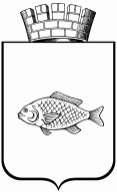 О назначении общественных обсуждений по проектам постановлений администрации города Ишима о предоставлении разрешения на отклонение от предельных параметров разрешенного строительства объектов капитального строительстваПриложение к постановлению Главы города Ишима от 06 августа 2019 года № 15№ п/пНаименованиеИнформация по проекту1О предоставлении разрешения на отклонение от предельных параметров разрешенного строительства объекта капитального строительства по адресу: Тюменская область, г. Ишим, ул. Калинина, 129Предоставление разрешения на отклонение от предельных параметров разрешенного строительства объекта капитального строительства на земельном участке с кадастровым номером 72:00:0000000:188, площадью 856 кв.м., расположенного в территориальной зоне застройки индивидуальными жилыми домами, по адресу: г. Ишим, ул. Калинина, 129.Минимальный отступ от границ земельного участка в точках: 6 – 7 – 1,5 м.;  1 – 2 – 1,5 м.; 4 – 3 – 1,5 м. (согласно градостроительному плану земельного участка № RU-72-30-20-00-GPZU-17-0257)Заявитель: Евдокимов Николай Павлович2О предоставлении разрешения на отклонение от предельных параметров разрешенного строительства объекта капитального строительства по адресу: Тюменская область, г. Ишим, ул. Суворова, 58Предоставление разрешения на отклонение от предельных параметров разрешенного строительства объекта капитального строительства на земельном участке с кадастровым номером 72:25:0104009:41, площадью 593 кв.м., расположенного в территориальной зоне застройки индивидуальными жилыми домами, по адресу: г. Ишим, ул. Суворова, 58.Минимальный отступ от границ земельного участка: от точки с координатами (х: 221219.02; у: 3514034.81) до точки с координатами (х:221225.64; у:3514067) – 1,2 м.; Заявитель: Микаелян Саша Ервандович3О предоставлении разрешения на отклонение от предельных параметров разрешенного строительства объекта капитального строительства по адресу: Тюменская область, г. Ишим, ул. Малая, 13АПредоставление разрешения на отклонение от предельных параметров разрешенного строительства объекта капитального строительства на земельном участке с кадастровым номером 72:25:0107001:808, площадью 470 кв.м., расположенного в территориальной зоне застройки индивидуальными жилыми домами, по адресу: г. Ишим, ул. Малая, 13А.Минимальный отступ от границ земельного участка: от точки с координатами (х: 220325.92; у: 3517483.71) до точки с координатами (х: 220298.47; у:3517463.98) – 1,5 м.; от точки с координатами (х: 220298.47; у:3617463.98) до точки с координатами (х: 220289.35; у:3517477.63) – 1,5 м.; Заявитель: Измайлов Евгений Николаевич4О предоставлении разрешения на отклонение от предельных параметров разрешенного строительства объекта капитального строительства по адресу: Тюменская область, г. Ишим, ул. Орджоникидзе, 3/2Предоставление разрешения на отклонение от предельных параметров разрешенного строительства объекта капитального строительства на земельном участке с кадастровым номером 72:25:0104014:298, площадью 336 кв.м., расположенного в территориальной зоне застройки индивидуальными жилыми домами, по адресу: г. Ишим, ул. Орджоникидзе, 3/2.Минимальный отступ от границ земельного участка в точках: 5 – 6 – 0 м.; 6 – 7 - 0 м. (согласно градостроительному плану земельного участка № RU-72-30-20-00-GPZU-19-0053)Заявитель: Невзорова Валентина Николаевна5О предоставлении разрешения на отклонение от предельных параметров разрешенного строительства объекта капитального строительства по адресу: Тюменская область, ст Мебельщик, участок № 98Предоставление разрешения на отклонение от предельных параметров разрешенного строительства объекта капитального строительства на земельном участке с кадастровым номером 72:25:0106014:58, площадью 7633 кв.м., расположенного в территориальной зоне природного ландшафта, по адресу: ст Мебельщик, участок № 98.Минимальный отступ от границ земельного участка: от точки с координатами (х: 218935.57; у: 3517235.83) до точки с координатами (х: 218900.56; у:3517225.48) – 2 м.; Заявитель: Моджаро Наталья Ивановна6О предоставлении разрешения на отклонение от предельных параметров разрешенного строительства объекта капитального строительства по адресу: Тюменская область, г. Ишим, ул. Механическая, 23Предоставление разрешения на отклонение от предельных параметров разрешенного строительства объекта капитального строительства на земельном участке с кадастровым номером 72:25:0101007:61, площадью 437 кв.м., расположенного в территориальной зоне застройки индивидуальными жилыми домами, по адресу: г. Ишим, ул. Механическая, 23.Минимальный отступ от границ земельного участка: от точки с координатами (х: 222905.78; у: 3516122.78) до точки с координатами (х: 222892.4; у: 3516128.21) – 0 м.; от точки с координатами (х: 222925.79; у: 3516126.94) до точки с координатами (х: 222897.98; у: 3516141.48) – 2 м.; Заявитель: Картавенко Татьяна Анатольевна